United Dioceses of Cork, Cloyne and Ross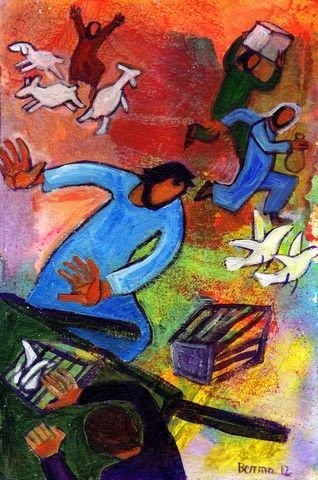 Tuesday in Holy Week2020The Gathering of God’s People  The GreetingChrist your light shall rise in the darkness and your healing shall spring up like the dawn.  The light and peace of Jesus Christ be with you allAnd also with you.Opening PrayerAs our evening prayer rises before you, O God, so may your mercy come down upon us to cleanse our hearts and set us free to sing your praise, now and forever.Amen.Opening ResponseChrist suffered and died for us.O come, let us worship Hymn 661Through the night of doubt and sorrowonward goes the pilgrim band,singing songs of expectation,marching to the promised land.Clear before us through the darknessgleams and burns the guiding light;pilgrim clasps the hand of pilgrim,stepping fearless through the night.One the light of God’s own presence,o’er his ransomed people shed,chasing far the gloom and terror,brightening all the path we tread:one the object of our journey,one the faith which never tires,one the earnest looking forward,one the hope our God inspires.Onward, therefore, Christian pilgrims,onward, with the cross our aid;bear its shame, and fight its battle,till we rest beneath its shade.Soon shall come the great awaking,soon the rending of the tomb;then the scattering of all shadows,and the end of toil and gloom.Bernhardt S. Ingerman (1789-1862)tr. Sabine Baring-Gould (1834-1924) altd.ConfessionLord Jesus Christ, we confess we have failed you as did your disciples.  We ask for your mercy and your help.Our selfishness betrays you:Lord forgive.Christ have mercyWe fail to share the pain of your sufferingLord forgive.Christ have mercyWe run away from those who abuse you:Lord forgive.Christ have mercyWe are afraid of being known to belong to you:Lord forgive.Christ have mercyAbsolutionMay the Father of all mercies cleanse us from our sins, and restore us in his service to the praise and glory of his name, through Jesus Christ our Lord.Amen.The Collect of the Tuesday in Holy WeekO God, who by the passion of your blessed Son made an instrument of shameful death to be for us the means of life: Grant us so to glory in the cross of Christ, that we may gladly suffer pain and loss for the sake of your Son our Saviour Jesus Christ; who lives and reigns with you and the Holy Spirit, one God, now and forever. Amen.Proclaiming God’s Word Gospel AcclamationPraise to you, O Christ, King of eternal glory. Christ humbled himself and became obedient unto death, even death on a cross. Therefore God has highly exalted him and given him the name that is above every name. 							            Philippians 2.8,9 Praise to you, O Christ, King of eternal gloryThe ReadingJohn 12.20-36Bible ResponsoryO Lord, do not forsake me; be not far from me, O my God.O Lord, do not forsake me; be not far from me, O my God.Make haste to help me, O Lord of my salvation.Be not far from me, O my God.Glory to the Father and to the Son, and to the Holy Spirit.O Lord, do not forsake me; be not far from me, O my God.Hymn 515‘A new commandment I give unto you,that you love one another as I have loved you,that you love one another as I have loved you.‘By this shall all know that you are my disciples,if you have love one to another.By this shall all know that you are my disciples,if you have love one to another.’‘A new commandment I give unto you,that you love one another as I have loved you,that you love one another as I have loved you.’					Anon.					John 13.34-35 Receiving God’s WordThanksgiving for the Cross of ChristBlessed are you, Lord our God: through your Son Jesus Christ you have known our pain and show us your mercy.Surely he has borne our griefs; he has carried our sorrows.Surely he has borne our griefs; he has carried our sorrows.He was despised, he was rejected; a man of sorrows and acquainted with grief.Surely he has borne our griefs; he has carried our sorrows.He was pierced for our sins, bruised for no fault but ours.Surely he has borne our griefs; he has carried our sorrows.His punishment has bought our peace, and by his wounds we are healed.Surely he has borne our griefs; he has carried our sorrows.We had all strayed like sheep, but the Lord has laid on him the guilt of us all.Surely he has borne our griefs; he has carried our sorrows.So, with angels and archangels and all the company of heaven, we praise you forever, saying:Holy, holy, holy Lord,God of power and might,heaven and earth are full of your glory.Hosanna in the highest.The PrayersLet us remember how the sins of many brought our Saviour to his cross, and let us ask God to reveal to us the sins in our own lives, and he life of the Church, through which our Lord is crucified again.We remember the sin of Caiaphas and those for whom he spoke when he said,  ‘It is expedient for us that one man should die for the people.’  Let us ask God’s forgiveness for the times we have taken the easy way out, at whatever the cost to others.O Lamb of God, who takes away the sins of the worldHave mercy on usWe remember the Pharisees who, in keeping the traditions of men, shared in the crucifixion of Jesus.  Let us ask God’s forgiveness for frustrating his will for his church by clinging to our human traditions.O Lamb of God, who takes away the sins of the worldHave mercy on usWe remember the sin of Judas, who betrayed his Lord with a kiss.  Let us ask God’s forgiveness for every way in which those who own the name of Christ have shared in his betrayal, by lip service not borne out in actions.O Lamb of God, who takes away the sins of the worldHave mercy on usWe remember the sin of Peter, who denied Jesus in front of others.  Let us ask God’s forgiveness for our own denials, by thought, word and action, and in what we have failed to do or say through weakness and cowardice.O Lamb of God, who takes away the sins of the worldHave mercy on usWe remember the sin of Pilate, who asked, ‘What is truth?’, while looking on him who is the way, the truth and the life.  We ask God’s forgiveness for our blindness to the presence of our Lord and the truth of his word.O Lamb of God, who takes away the sins of the worldHave mercy on usFinally, we remember the sin of the crowd who chose Barabbas before Jesus.  Let us ask God’s forgiveness for following the crowd, and choosing the way of selfishness rather than the way of love and self-sacrifice.O Lamb of God, who takes away the sins of the worldHave mercy on usCreate in us a clean heart, O God, and renew a right Spirit within us.  Amen.The Lord’s PrayerLord, remember us in your kingdom,and teach us to prayOur Father…A General CollectMay our Lord and Saviour Jesus Christ, who for us was scourged, loaded with his cross, and crucified, bless us and keep us for evermore.Amen. Hymn 237O my Saviour liftedfrom the earth to me,draw me, in thy mercy,nearer unto thee.Speed these lagging footsteps,melt this heart of ice,as I scan the marvelsof thy sacrifice.Lift my earth-bound longings,fix them, Lord, above;draw me with the magnetof thy mighty love.Lord, thine arms are stretchingever far and wide,to enfold thy childrento thy loving side.And I come, O Jesus;dare I turn away?No, thy love hath conquered,and I come today:bringing all my burdens,sorrow, sin and care.at thy feet I lay them,and I leave them there.W. Walsham How (1823-97)Going Out  - Staying In - as God’s PeoplePraiseGod forbid that we should glory:save in the cross of Christ our Lord Galatians 6.14 The DismissalLet us go in the name of ChristThanks be to GodArt on CoverJésus chasse les vendeurs du Temple ~ Bernadette Lopez, alias Berna.CopyrightMaterial in this service is reproduced from The Book of Common Prayer copyright © RCB 2004.New Patterns for Worship, material from which is included in this service, is copyright © The Archbishops’ Council 2002Common Worship: Times and Seasons, material from which is included in this service, is copyright © The Archbishops’ Council 2006Hymns and songs subject to copyright are reproduced in accordance with Christian Copyright Licence (CCL Licence) 762859 issued to the Bishop for his exclusive use on this occasion only.